1.1. Описание услуги1.1. Описание услуги1.1. Описание услуги1.1. Описание услуги1.1. Описание услуги1.1. Описание услуги1.1. Описание услугиВ рамках ИТ-услуги осуществляется комплекс работ, позволяющий обеспечить в объеме реализованных бизнес-процессов стабильное функционирование единой отраслевой системе управления нормативно-справочной информацией в установленной период доступности, а также своевременную поддержку пользователей данной системы.В рамках ИТ-услуги осуществляется комплекс работ, позволяющий обеспечить в объеме реализованных бизнес-процессов стабильное функционирование единой отраслевой системе управления нормативно-справочной информацией в установленной период доступности, а также своевременную поддержку пользователей данной системы.В рамках ИТ-услуги осуществляется комплекс работ, позволяющий обеспечить в объеме реализованных бизнес-процессов стабильное функционирование единой отраслевой системе управления нормативно-справочной информацией в установленной период доступности, а также своевременную поддержку пользователей данной системы.В рамках ИТ-услуги осуществляется комплекс работ, позволяющий обеспечить в объеме реализованных бизнес-процессов стабильное функционирование единой отраслевой системе управления нормативно-справочной информацией в установленной период доступности, а также своевременную поддержку пользователей данной системы.В рамках ИТ-услуги осуществляется комплекс работ, позволяющий обеспечить в объеме реализованных бизнес-процессов стабильное функционирование единой отраслевой системе управления нормативно-справочной информацией в установленной период доступности, а также своевременную поддержку пользователей данной системы.В рамках ИТ-услуги осуществляется комплекс работ, позволяющий обеспечить в объеме реализованных бизнес-процессов стабильное функционирование единой отраслевой системе управления нормативно-справочной информацией в установленной период доступности, а также своевременную поддержку пользователей данной системы.В рамках ИТ-услуги осуществляется комплекс работ, позволяющий обеспечить в объеме реализованных бизнес-процессов стабильное функционирование единой отраслевой системе управления нормативно-справочной информацией в установленной период доступности, а также своевременную поддержку пользователей данной системы.1.2. Способ подключения к ИТ-системе (если необходимо и в зависимости от технической возможности организации)1.2. Способ подключения к ИТ-системе (если необходимо и в зависимости от технической возможности организации)1.2. Способ подключения к ИТ-системе (если необходимо и в зависимости от технической возможности организации)1.2. Способ подключения к ИТ-системе (если необходимо и в зависимости от технической возможности организации)1.2. Способ подключения к ИТ-системе (если необходимо и в зависимости от технической возможности организации)1.2. Способ подключения к ИТ-системе (если необходимо и в зависимости от технической возможности организации)1.2. Способ подключения к ИТ-системе (если необходимо и в зависимости от технической возможности организации)Ярлык на Портале терминальных приложений Ярлык на Портале терминальных приложений Ярлык на Портале терминальных приложений Ярлык на Портале терминальных приложений Ярлык на Портале терминальных приложений Ярлык на Портале терминальных приложений Ярлык на Портале терминальных приложений 1.3. Группа корпоративных бизнес-процессов / сценариев, поддерживаемых в рамках услуги   1.3. Группа корпоративных бизнес-процессов / сценариев, поддерживаемых в рамках услуги   1.3. Группа корпоративных бизнес-процессов / сценариев, поддерживаемых в рамках услуги   1.3. Группа корпоративных бизнес-процессов / сценариев, поддерживаемых в рамках услуги   1.3. Группа корпоративных бизнес-процессов / сценариев, поддерживаемых в рамках услуги   1.3. Группа корпоративных бизнес-процессов / сценариев, поддерживаемых в рамках услуги   1.3. Группа корпоративных бизнес-процессов / сценариев, поддерживаемых в рамках услуги    - Передача НСИ;
 - Сопровождение ЕОС НСИ;
 - Ведение НСИ. - Передача НСИ;
 - Сопровождение ЕОС НСИ;
 - Ведение НСИ. - Передача НСИ;
 - Сопровождение ЕОС НСИ;
 - Ведение НСИ. - Передача НСИ;
 - Сопровождение ЕОС НСИ;
 - Ведение НСИ. - Передача НСИ;
 - Сопровождение ЕОС НСИ;
 - Ведение НСИ. - Передача НСИ;
 - Сопровождение ЕОС НСИ;
 - Ведение НСИ. - Передача НСИ;
 - Сопровождение ЕОС НСИ;
 - Ведение НСИ.1.4. Интеграция с корпоративными ИТ-системами1.4. Интеграция с корпоративными ИТ-системами1.4. Интеграция с корпоративными ИТ-системами1.4. Интеграция с корпоративными ИТ-системами1.4. Интеграция с корпоративными ИТ-системами1.4. Интеграция с корпоративными ИТ-системами1.4. Интеграция с корпоративными ИТ-системамиИТ-системаГруппа процессовГруппа процессовГруппа процессовГруппа процессовГруппа процессов 1С ERP: Росатом- Передача записей справочников ЕОС НСИ: «Контрагенты», «Материально-технические ресурсы», «ЕПС».- Передача записей справочников ЕОС НСИ: «Контрагенты», «Материально-технические ресурсы», «ЕПС».- Передача записей справочников ЕОС НСИ: «Контрагенты», «Материально-технические ресурсы», «ЕПС».- Передача записей справочников ЕОС НСИ: «Контрагенты», «Материально-технические ресурсы», «ЕПС».- Передача записей справочников ЕОС НСИ: «Контрагенты», «Материально-технические ресурсы», «ЕПС». Системы управления ресурсами предприятия- Передача записей справочника «Контрагенты» ЕОС НСИ;
- Передача записей справочника «Материально-технические ресурсы» ЕОС НСИ;
 - Передача записей справочника «Кредитные организации» ЕОС НСИ;
- Передача справочника «ЕПС».- Передача записей справочника «Контрагенты» ЕОС НСИ;
- Передача записей справочника «Материально-технические ресурсы» ЕОС НСИ;
 - Передача записей справочника «Кредитные организации» ЕОС НСИ;
- Передача справочника «ЕПС».- Передача записей справочника «Контрагенты» ЕОС НСИ;
- Передача записей справочника «Материально-технические ресурсы» ЕОС НСИ;
 - Передача записей справочника «Кредитные организации» ЕОС НСИ;
- Передача справочника «ЕПС».- Передача записей справочника «Контрагенты» ЕОС НСИ;
- Передача записей справочника «Материально-технические ресурсы» ЕОС НСИ;
 - Передача записей справочника «Кредитные организации» ЕОС НСИ;
- Передача справочника «ЕПС».- Передача записей справочника «Контрагенты» ЕОС НСИ;
- Передача записей справочника «Материально-технические ресурсы» ЕОС НСИ;
 - Передача записей справочника «Кредитные организации» ЕОС НСИ;
- Передача справочника «ЕПС». ЕОС Закупки- Передача записей справочника «Контрагенты» ЕОС НСИ;- Передача записей справочника «Материально-технические ресурсы» ЕОС НСИ.- Передача записей справочника «Контрагенты» ЕОС НСИ;- Передача записей справочника «Материально-технические ресурсы» ЕОС НСИ.- Передача записей справочника «Контрагенты» ЕОС НСИ;- Передача записей справочника «Материально-технические ресурсы» ЕОС НСИ.- Передача записей справочника «Контрагенты» ЕОС НСИ;- Передача записей справочника «Материально-технические ресурсы» ЕОС НСИ.- Передача записей справочника «Контрагенты» ЕОС НСИ;- Передача записей справочника «Материально-технические ресурсы» ЕОС НСИ.ИАС КХД- Передача записей справочника «Контрагенты» ЕОС НСИ;
- Передача записей справочника «Материально-технические ресурсы» ЕОС НСИ;
- Передача справочника «ТПС»;
- Отчетность.- Передача записей справочника «Контрагенты» ЕОС НСИ;
- Передача записей справочника «Материально-технические ресурсы» ЕОС НСИ;
- Передача справочника «ТПС»;
- Отчетность.- Передача записей справочника «Контрагенты» ЕОС НСИ;
- Передача записей справочника «Материально-технические ресурсы» ЕОС НСИ;
- Передача справочника «ТПС»;
- Отчетность.- Передача записей справочника «Контрагенты» ЕОС НСИ;
- Передача записей справочника «Материально-технические ресурсы» ЕОС НСИ;
- Передача справочника «ТПС»;
- Отчетность.- Передача записей справочника «Контрагенты» ЕОС НСИ;
- Передача записей справочника «Материально-технические ресурсы» ЕОС НСИ;
- Передача справочника «ТПС»;
- Отчетность.ЕОСДО- Передача записей справочника «Контрагенты» ЕОС НСИ.- Передача записей справочника «Контрагенты» ЕОС НСИ.- Передача записей справочника «Контрагенты» ЕОС НСИ.- Передача записей справочника «Контрагенты» ЕОС НСИ.- Передача записей справочника «Контрагенты» ЕОС НСИ.ИС СКД- Передача записей справочника «Контрагенты» ЕОС НСИ;
- Передача записей справочника «Бенефициары», «Физические лица», «Прочие бенефициары» ЕОС НСИ.- Передача записей справочника «Контрагенты» ЕОС НСИ;
- Передача записей справочника «Бенефициары», «Физические лица», «Прочие бенефициары» ЕОС НСИ.- Передача записей справочника «Контрагенты» ЕОС НСИ;
- Передача записей справочника «Бенефициары», «Физические лица», «Прочие бенефициары» ЕОС НСИ.- Передача записей справочника «Контрагенты» ЕОС НСИ;
- Передача записей справочника «Бенефициары», «Физические лица», «Прочие бенефициары» ЕОС НСИ.- Передача записей справочника «Контрагенты» ЕОС НСИ;
- Передача записей справочника «Бенефициары», «Физические лица», «Прочие бенефициары» ЕОС НСИ.ИС РЦК- Передача записей справочника «Контрагенты» ЕОС НСИ.- Передача записей справочника «Контрагенты» ЕОС НСИ.- Передача записей справочника «Контрагенты» ЕОС НСИ.- Передача записей справочника «Контрагенты» ЕОС НСИ.- Передача записей справочника «Контрагенты» ЕОС НСИ.Монитор-Актив- Передача записей справочника «Контрагенты» ЕОС НСИ;
- Передача записей справочника «Материально-технические ресурсы» ЕОС НСИ;
- Передача записей справочника «Бенефициары», «Физические лица», «Прочие бенефициары» ЕОС НСИ.- Передача записей справочника «Контрагенты» ЕОС НСИ;
- Передача записей справочника «Материально-технические ресурсы» ЕОС НСИ;
- Передача записей справочника «Бенефициары», «Физические лица», «Прочие бенефициары» ЕОС НСИ.- Передача записей справочника «Контрагенты» ЕОС НСИ;
- Передача записей справочника «Материально-технические ресурсы» ЕОС НСИ;
- Передача записей справочника «Бенефициары», «Физические лица», «Прочие бенефициары» ЕОС НСИ.- Передача записей справочника «Контрагенты» ЕОС НСИ;
- Передача записей справочника «Материально-технические ресурсы» ЕОС НСИ;
- Передача записей справочника «Бенефициары», «Физические лица», «Прочие бенефициары» ЕОС НСИ.- Передача записей справочника «Контрагенты» ЕОС НСИ;
- Передача записей справочника «Материально-технические ресурсы» ЕОС НСИ;
- Передача записей справочника «Бенефициары», «Физические лица», «Прочие бенефициары» ЕОС НСИ.ИСУПРИД- Передача записей справочника «Контрагенты» ЕОС НСИ;
- Передача справочника «ЕПС».- Передача записей справочника «Контрагенты» ЕОС НСИ;
- Передача справочника «ЕПС».- Передача записей справочника «Контрагенты» ЕОС НСИ;
- Передача справочника «ЕПС».- Передача записей справочника «Контрагенты» ЕОС НСИ;
- Передача справочника «ЕПС».- Передача записей справочника «Контрагенты» ЕОС НСИ;
- Передача справочника «ЕПС».СИРИУС- Передача записей справочника «Контрагенты» ЕОС НСИ;
- Передача справочника «ЕПС».- Передача записей справочника «Контрагенты» ЕОС НСИ;
- Передача справочника «ЕПС».- Передача записей справочника «Контрагенты» ЕОС НСИ;
- Передача справочника «ЕПС».- Передача записей справочника «Контрагенты» ЕОС НСИ;
- Передача справочника «ЕПС».- Передача записей справочника «Контрагенты» ЕОС НСИ;
- Передача справочника «ЕПС».КУ ВЭ ОИС ЯРОО- Передача записей справочника «Контрагенты» ЕОС НСИ.- Передача записей справочника «Контрагенты» ЕОС НСИ.- Передача записей справочника «Контрагенты» ЕОС НСИ.- Передача записей справочника «Контрагенты» ЕОС НСИ.- Передача записей справочника «Контрагенты» ЕОС НСИ.ЕОС Качество- Передача записей справочника «Контрагенты» ЕОС НСИ;
- Передача записей справочника «Материально-технические ресурсы» ЕОС НСИ;
- Передача записей справочника «Классификатор МТР».- Передача записей справочника «Контрагенты» ЕОС НСИ;
- Передача записей справочника «Материально-технические ресурсы» ЕОС НСИ;
- Передача записей справочника «Классификатор МТР».- Передача записей справочника «Контрагенты» ЕОС НСИ;
- Передача записей справочника «Материально-технические ресурсы» ЕОС НСИ;
- Передача записей справочника «Классификатор МТР».- Передача записей справочника «Контрагенты» ЕОС НСИ;
- Передача записей справочника «Материально-технические ресурсы» ЕОС НСИ;
- Передача записей справочника «Классификатор МТР».- Передача записей справочника «Контрагенты» ЕОС НСИ;
- Передача записей справочника «Материально-технические ресурсы» ЕОС НСИ;
- Передача записей справочника «Классификатор МТР».TCM NC- Передача записей справочника «Контрагенты» ЕОС НСИ;- Передача записей справочника «Материально-технические ресурсы» ЕОС НСИ;- Передача записей справочника «Классификатор МТР»;- Передача справочника «ЕПС».- Передача записей справочника «Контрагенты» ЕОС НСИ;- Передача записей справочника «Материально-технические ресурсы» ЕОС НСИ;- Передача записей справочника «Классификатор МТР»;- Передача справочника «ЕПС».- Передача записей справочника «Контрагенты» ЕОС НСИ;- Передача записей справочника «Материально-технические ресурсы» ЕОС НСИ;- Передача записей справочника «Классификатор МТР»;- Передача справочника «ЕПС».- Передача записей справочника «Контрагенты» ЕОС НСИ;- Передача записей справочника «Материально-технические ресурсы» ЕОС НСИ;- Передача записей справочника «Классификатор МТР»;- Передача справочника «ЕПС».- Передача записей справочника «Контрагенты» ЕОС НСИ;- Передача записей справочника «Материально-технические ресурсы» ЕОС НСИ;- Передача записей справочника «Классификатор МТР»;- Передача справочника «ЕПС».ИСУП КС- Передача записей справочника «Контрагенты» ЕОС НСИ;
- Передача записей справочника «Материально-технические ресурсы» ЕОС НСИ;- Передача записей справочника «Классификатор МТР»;- Передача записей справочника «Кредитные организации» ЕОС НСИ.- Передача записей справочника «Контрагенты» ЕОС НСИ;
- Передача записей справочника «Материально-технические ресурсы» ЕОС НСИ;- Передача записей справочника «Классификатор МТР»;- Передача записей справочника «Кредитные организации» ЕОС НСИ.- Передача записей справочника «Контрагенты» ЕОС НСИ;
- Передача записей справочника «Материально-технические ресурсы» ЕОС НСИ;- Передача записей справочника «Классификатор МТР»;- Передача записей справочника «Кредитные организации» ЕОС НСИ.- Передача записей справочника «Контрагенты» ЕОС НСИ;
- Передача записей справочника «Материально-технические ресурсы» ЕОС НСИ;- Передача записей справочника «Классификатор МТР»;- Передача записей справочника «Кредитные организации» ЕОС НСИ.- Передача записей справочника «Контрагенты» ЕОС НСИ;
- Передача записей справочника «Материально-технические ресурсы» ЕОС НСИ;- Передача записей справочника «Классификатор МТР»;- Передача записей справочника «Кредитные организации» ЕОС НСИ.1.5. Интеграция с внешними ИТ-системами1.5. Интеграция с внешними ИТ-системами1.5. Интеграция с внешними ИТ-системами1.5. Интеграция с внешними ИТ-системами1.5. Интеграция с внешними ИТ-системами1.5. Интеграция с внешними ИТ-системами1.5. Интеграция с внешними ИТ-системамиИТ-системаГруппа процессовГруппа процессовГруппа процессовГруппа процессовГруппа процессов1.6. Состав услуги1.6. Состав услуги1.6. Состав услуги1.6. Состав услуги1.6. Состав услуги1.6. Состав услуги1.6. Состав услугиЦентр поддержки пользователей- Прием, обработка, регистрация и маршрутизация поступающих обращений от пользователей.- Прием, обработка, регистрация и маршрутизация поступающих обращений от пользователей.- Прием, обработка, регистрация и маршрутизация поступающих обращений от пользователей.- Прием, обработка, регистрация и маршрутизация поступающих обращений от пользователей.- Прием, обработка, регистрация и маршрутизация поступающих обращений от пользователей.Функциональная поддержка- Диагностика и устранение возникающих инцидентов и проблем в рамках поступающих обращений;- Консультирование пользователей по работе в ИТ-системе в объеме реализованных бизнес-процессов;- Настройка и расширения функциональности ИТ-системы в рамках поступающих обращений, в случае если данные работы не влекут за собой изменение логики реализованного бизнес-процесса;- Ведение матрицы ролей и полномочий;- Консультации пользователей по ролям;- Консультации в части подключения и авторизации в системе;
- Первичное согласование листов исполнения;- Подготовка учебных материалов и статей знаний по часто задаваемым вопросам и публикация их для общего доступа.- Диагностика и устранение возникающих инцидентов и проблем в рамках поступающих обращений;- Консультирование пользователей по работе в ИТ-системе в объеме реализованных бизнес-процессов;- Настройка и расширения функциональности ИТ-системы в рамках поступающих обращений, в случае если данные работы не влекут за собой изменение логики реализованного бизнес-процесса;- Ведение матрицы ролей и полномочий;- Консультации пользователей по ролям;- Консультации в части подключения и авторизации в системе;
- Первичное согласование листов исполнения;- Подготовка учебных материалов и статей знаний по часто задаваемым вопросам и публикация их для общего доступа.- Диагностика и устранение возникающих инцидентов и проблем в рамках поступающих обращений;- Консультирование пользователей по работе в ИТ-системе в объеме реализованных бизнес-процессов;- Настройка и расширения функциональности ИТ-системы в рамках поступающих обращений, в случае если данные работы не влекут за собой изменение логики реализованного бизнес-процесса;- Ведение матрицы ролей и полномочий;- Консультации пользователей по ролям;- Консультации в части подключения и авторизации в системе;
- Первичное согласование листов исполнения;- Подготовка учебных материалов и статей знаний по часто задаваемым вопросам и публикация их для общего доступа.- Диагностика и устранение возникающих инцидентов и проблем в рамках поступающих обращений;- Консультирование пользователей по работе в ИТ-системе в объеме реализованных бизнес-процессов;- Настройка и расширения функциональности ИТ-системы в рамках поступающих обращений, в случае если данные работы не влекут за собой изменение логики реализованного бизнес-процесса;- Ведение матрицы ролей и полномочий;- Консультации пользователей по ролям;- Консультации в части подключения и авторизации в системе;
- Первичное согласование листов исполнения;- Подготовка учебных материалов и статей знаний по часто задаваемым вопросам и публикация их для общего доступа.- Диагностика и устранение возникающих инцидентов и проблем в рамках поступающих обращений;- Консультирование пользователей по работе в ИТ-системе в объеме реализованных бизнес-процессов;- Настройка и расширения функциональности ИТ-системы в рамках поступающих обращений, в случае если данные работы не влекут за собой изменение логики реализованного бизнес-процесса;- Ведение матрицы ролей и полномочий;- Консультации пользователей по ролям;- Консультации в части подключения и авторизации в системе;
- Первичное согласование листов исполнения;- Подготовка учебных материалов и статей знаний по часто задаваемым вопросам и публикация их для общего доступа.Поддержка интеграционных процессов- Мониторинг интеграционных сценариев в рамках поддерживаемых бизнес-процессов;
- Диагностика и устранение возникающих инцидентов и проблем в части передачи данных через интеграционную шину в рамках поступающих обращений.- Мониторинг интеграционных сценариев в рамках поддерживаемых бизнес-процессов;
- Диагностика и устранение возникающих инцидентов и проблем в части передачи данных через интеграционную шину в рамках поступающих обращений.- Мониторинг интеграционных сценариев в рамках поддерживаемых бизнес-процессов;
- Диагностика и устранение возникающих инцидентов и проблем в части передачи данных через интеграционную шину в рамках поступающих обращений.- Мониторинг интеграционных сценариев в рамках поддерживаемых бизнес-процессов;
- Диагностика и устранение возникающих инцидентов и проблем в части передачи данных через интеграционную шину в рамках поступающих обращений.- Мониторинг интеграционных сценариев в рамках поддерживаемых бизнес-процессов;
- Диагностика и устранение возникающих инцидентов и проблем в части передачи данных через интеграционную шину в рамках поступающих обращений.ИТ-инфраструктура- Ведение полномочий в ИТ-системе в рамках разработанной концепции ролей и полномочий.- Обеспечение резервного копирования и восстановления, в случае необходимости, баз данных.- Предоставление прав доступа, присвоение соответствующих ролей в системе ведения учетных записей пользователей.- Ведение полномочий в ИТ-системе в рамках разработанной концепции ролей и полномочий.- Обеспечение резервного копирования и восстановления, в случае необходимости, баз данных.- Предоставление прав доступа, присвоение соответствующих ролей в системе ведения учетных записей пользователей.- Ведение полномочий в ИТ-системе в рамках разработанной концепции ролей и полномочий.- Обеспечение резервного копирования и восстановления, в случае необходимости, баз данных.- Предоставление прав доступа, присвоение соответствующих ролей в системе ведения учетных записей пользователей.- Ведение полномочий в ИТ-системе в рамках разработанной концепции ролей и полномочий.- Обеспечение резервного копирования и восстановления, в случае необходимости, баз данных.- Предоставление прав доступа, присвоение соответствующих ролей в системе ведения учетных записей пользователей.- Ведение полномочий в ИТ-системе в рамках разработанной концепции ролей и полномочий.- Обеспечение резервного копирования и восстановления, в случае необходимости, баз данных.- Предоставление прав доступа, присвоение соответствующих ролей в системе ведения учетных записей пользователей.Модификация ИТ-системыРазвитие и модификация ИТ-системы в части реализации нового функционала в рамках настоящей услуги не осуществляется.Развитие и модификация ИТ-системы в части реализации нового функционала в рамках настоящей услуги не осуществляется.Развитие и модификация ИТ-системы в части реализации нового функционала в рамках настоящей услуги не осуществляется.Развитие и модификация ИТ-системы в части реализации нового функционала в рамках настоящей услуги не осуществляется.Развитие и модификация ИТ-системы в части реализации нового функционала в рамках настоящей услуги не осуществляется.1.7. Наименование и место хранения пользовательской документации:1.7. Наименование и место хранения пользовательской документации:1.7. Наименование и место хранения пользовательской документации:1.7. Наименование и место хранения пользовательской документации:1.7. Наименование и место хранения пользовательской документации:1.7. Наименование и место хранения пользовательской документации:1.7. Наименование и место хранения пользовательской документации:ИТ-системаПуть: Портал ЕОС НСИ → вкладка «Документы» → «Эксплуатационная документация» → «Операционные инструкции»Путь: Портал ЕОС НСИ → вкладка «Документы» → «Эксплуатационная документация» → «Операционные инструкции»Путь: Портал ЕОС НСИ → вкладка «Документы» → «Эксплуатационная документация» → «Операционные инструкции»Путь: Портал ЕОС НСИ → вкладка «Документы» → «Эксплуатационная документация» → «Операционные инструкции»Путь: Портал ЕОС НСИ → вкладка «Документы» → «Эксплуатационная документация» → «Операционные инструкции»Портал Госкорпорации «Росатом»Путь:раздел «Информационные технологии» → раздел «Информационные системы» → система «ЕОС НСИ»Путь:раздел «Информационные технологии» → раздел «Информационные системы» → система «ЕОС НСИ»Путь:раздел «Информационные технологии» → раздел «Информационные системы» → система «ЕОС НСИ»Путь:раздел «Информационные технологии» → раздел «Информационные системы» → система «ЕОС НСИ»Путь:раздел «Информационные технологии» → раздел «Информационные системы» → система «ЕОС НСИ»Иное местоПуть: … → …Путь: … → …Путь: … → …Путь: … → …Путь: … → …Иное местоПуть: … → …Путь: … → …Путь: … → …Путь: … → …Путь: … → …Иное местоПуть: … → …Путь: … → …Путь: … → …Путь: … → …Путь: … → …1.8. Ограничения по оказанию услуги1.8. Ограничения по оказанию услуги1.8. Ограничения по оказанию услуги1.8. Ограничения по оказанию услуги1.8. Ограничения по оказанию услуги1.8. Ограничения по оказанию услуги1.8. Ограничения по оказанию услуги1.8.1. В п.1.3. представлен полный перечень групп бизнес-процессов / сценариев, реализованных в информационной системе.
Для каждого отдельно взятого Заказчика осуществляется поддержка того перечня бизнес-процессов/сценариев, который был внедрен и введен в постоянную (промышленную) эксплуатацию приказом по организации Заказчика.
1.8.2. Для автоматизированных/информационных систем в защищённом исполнении действуют ограничения, предусмотренные для объектов информатизации, аттестованных по требованиям безопасности информации.1.8.3 Перечень персональных данных, обрабатываемых в рамках услуги: Данные третьих лиц: фамилия, имя, отчество, ИНН, адрес, телефон, адрес электронной почты, серия и номер документа удостоверяющего личность.1.8.1. В п.1.3. представлен полный перечень групп бизнес-процессов / сценариев, реализованных в информационной системе.
Для каждого отдельно взятого Заказчика осуществляется поддержка того перечня бизнес-процессов/сценариев, который был внедрен и введен в постоянную (промышленную) эксплуатацию приказом по организации Заказчика.
1.8.2. Для автоматизированных/информационных систем в защищённом исполнении действуют ограничения, предусмотренные для объектов информатизации, аттестованных по требованиям безопасности информации.1.8.3 Перечень персональных данных, обрабатываемых в рамках услуги: Данные третьих лиц: фамилия, имя, отчество, ИНН, адрес, телефон, адрес электронной почты, серия и номер документа удостоверяющего личность.1.8.1. В п.1.3. представлен полный перечень групп бизнес-процессов / сценариев, реализованных в информационной системе.
Для каждого отдельно взятого Заказчика осуществляется поддержка того перечня бизнес-процессов/сценариев, который был внедрен и введен в постоянную (промышленную) эксплуатацию приказом по организации Заказчика.
1.8.2. Для автоматизированных/информационных систем в защищённом исполнении действуют ограничения, предусмотренные для объектов информатизации, аттестованных по требованиям безопасности информации.1.8.3 Перечень персональных данных, обрабатываемых в рамках услуги: Данные третьих лиц: фамилия, имя, отчество, ИНН, адрес, телефон, адрес электронной почты, серия и номер документа удостоверяющего личность.1.8.1. В п.1.3. представлен полный перечень групп бизнес-процессов / сценариев, реализованных в информационной системе.
Для каждого отдельно взятого Заказчика осуществляется поддержка того перечня бизнес-процессов/сценариев, который был внедрен и введен в постоянную (промышленную) эксплуатацию приказом по организации Заказчика.
1.8.2. Для автоматизированных/информационных систем в защищённом исполнении действуют ограничения, предусмотренные для объектов информатизации, аттестованных по требованиям безопасности информации.1.8.3 Перечень персональных данных, обрабатываемых в рамках услуги: Данные третьих лиц: фамилия, имя, отчество, ИНН, адрес, телефон, адрес электронной почты, серия и номер документа удостоверяющего личность.1.8.1. В п.1.3. представлен полный перечень групп бизнес-процессов / сценариев, реализованных в информационной системе.
Для каждого отдельно взятого Заказчика осуществляется поддержка того перечня бизнес-процессов/сценариев, который был внедрен и введен в постоянную (промышленную) эксплуатацию приказом по организации Заказчика.
1.8.2. Для автоматизированных/информационных систем в защищённом исполнении действуют ограничения, предусмотренные для объектов информатизации, аттестованных по требованиям безопасности информации.1.8.3 Перечень персональных данных, обрабатываемых в рамках услуги: Данные третьих лиц: фамилия, имя, отчество, ИНН, адрес, телефон, адрес электронной почты, серия и номер документа удостоверяющего личность.1.8.1. В п.1.3. представлен полный перечень групп бизнес-процессов / сценариев, реализованных в информационной системе.
Для каждого отдельно взятого Заказчика осуществляется поддержка того перечня бизнес-процессов/сценариев, который был внедрен и введен в постоянную (промышленную) эксплуатацию приказом по организации Заказчика.
1.8.2. Для автоматизированных/информационных систем в защищённом исполнении действуют ограничения, предусмотренные для объектов информатизации, аттестованных по требованиям безопасности информации.1.8.3 Перечень персональных данных, обрабатываемых в рамках услуги: Данные третьих лиц: фамилия, имя, отчество, ИНН, адрес, телефон, адрес электронной почты, серия и номер документа удостоверяющего личность.1.8.1. В п.1.3. представлен полный перечень групп бизнес-процессов / сценариев, реализованных в информационной системе.
Для каждого отдельно взятого Заказчика осуществляется поддержка того перечня бизнес-процессов/сценариев, который был внедрен и введен в постоянную (промышленную) эксплуатацию приказом по организации Заказчика.
1.8.2. Для автоматизированных/информационных систем в защищённом исполнении действуют ограничения, предусмотренные для объектов информатизации, аттестованных по требованиям безопасности информации.1.8.3 Перечень персональных данных, обрабатываемых в рамках услуги: Данные третьих лиц: фамилия, имя, отчество, ИНН, адрес, телефон, адрес электронной почты, серия и номер документа удостоверяющего личность.1.9. Норматив на поддержку1.9. Норматив на поддержку1.9. Норматив на поддержку1.9. Норматив на поддержку1.9. Норматив на поддержку1.9. Норматив на поддержку1.9. Норматив на поддержкуПодразделениеПредельное значение трудозатрат на поддержку 1 единицы объемного показателя по услуге (чел.мес.)Предельное значение трудозатрат на поддержку 1 единицы объемного показателя по услуге (чел.мес.)Предельное значение трудозатрат на поддержку 1 единицы объемного показателя по услуге (чел.мес.)Предельное значение трудозатрат на поддержку 1 единицы объемного показателя по услуге (чел.мес.)Предельное значение трудозатрат на поддержку 1 единицы объемного показателя по услуге (чел.мес.)Функциональная поддержка 0,400000000 0,400000000 0,400000000 0,400000000 0,400000000Поддержка интеграционных процессов 0,012432300 0,012432300 0,012432300 0,012432300 0,012432300ИТ-инфраструктура 0,168731100 0,168731100 0,168731100 0,168731100 0,1687311001.10. Дополнительные параметры оказания услуги1.10. Дополнительные параметры оказания услуги1.10. Дополнительные параметры оказания услуги1.10. Дополнительные параметры оказания услуги1.10. Дополнительные параметры оказания услуги1.10. Дополнительные параметры оказания услуги1.10. Дополнительные параметры оказания услуги1.10.1. Допустимый простой ИТ-ресурса в течении года, часов15,55 ч.15,55 ч.15,55 ч.15,55 ч.15,55 ч.1.10.2. Срок хранения данных резервного копирования (в календарных днях)31 день31 день31 день31 день31 день1.10.3. Целевая точка восстановления ИТ-ресурса (RPO) (в рабочих часах)444441.10.4. Целевое время восстановления ИТ-ресурса (RTO) (в рабочих часах)888881.10.5. Обеспечение катастрофоустойчивости ИТ-ресурсаДа (в случае отнесения ИТ-ресурса к обеспечивающим критичные для Корпорации функции).Да (в случае отнесения ИТ-ресурса к обеспечивающим критичные для Корпорации функции).Да (в случае отнесения ИТ-ресурса к обеспечивающим критичные для Корпорации функции).Да (в случае отнесения ИТ-ресурса к обеспечивающим критичные для Корпорации функции).Да (в случае отнесения ИТ-ресурса к обеспечивающим критичные для Корпорации функции).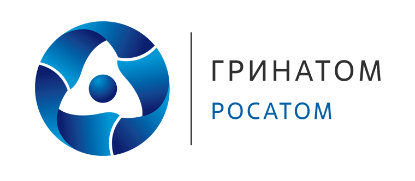 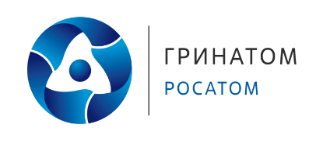 